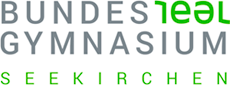 Wichtige Informationen zur Schulischen TagesbetreuungDie Betreuung findet grundsätzlich Montag-Donnerstag von Unterrichtsende bis 16:50 Uhr 
statt, Freitag bis 16:00. 
Endet der Unterricht früher als vorgesehen (z.B. aufgrund von Konferenzen ab Mittag), wird ab diesem Zeitpunkt eine Betreuung gewährleistet. 
Ausnahmen: An gänzlich unterrichtsfreien Tagen (schulautonomen Tagen, Feiertagen) gibt es keine Tagesbetreuung. 
In der ersten und letzten Schulwoche Journaldienst an 2 Tagen dieser Woche. 
An Freitagen, an denen ein Elternsprechtag oder das Schulfest stattfindet, endet die Betreuung um 14:15.Während Konferenzen oder anderem Unterrichtsentfall wird eine Betreuung gewährleistet.Betreuungskosten 
Fixe Gebühren pro Monat festgelegt vom Ministerium (je nach Einkommen Unterstützung möglich, Unterstützungsformulare in der Tabe und im Sekretariat) 10x im Jahr: für 5 Tage € 88,- / für 4 Tage € 70,40 / , für 3 Tage € 52,80 /  für 2 Tage € 35,20 /  für 1 Tag € 26,40. 
Diese sind 10 Mal im Jahr, von Oktober bis einschließlich Juli zu entrichten.Die Kosten für das  Mittagessen gehen an den Buffetbetreiber, die Mensa Salzburg, und werden  gemeinsam mit dem Besuchsbeitrag mit einer Lastschrift von der Schule eingehoben. 
Es wird dafür eine Monatspauschale eingezogen. (1 Tag € 22,50, 2Tage € 39,60,3 Tage € 54,50, 4 Tage € 69,-) Für das Essen ist leider keine Ermäßigung möglich.Für die entsprechende SEPA-Lastschrift haben Sie bereits im Frühjahr bzw. bei der Anmeldung ein Formular für den Abbuchungsauftrag ausgefüllt.Unser Lehrmittelbeitrag deckt die Ausgaben für Jause, Frühstück, Obst, Getränke, Bastelmaterial, Verschleißmaterial wie Tischtennisbälle usw., Büromaterialien wie Stifte, Klebstoff, Papiere, die den SchülerInnen zur Verfügung gestellt werden, Materialien für Projekttage, Workshops, Belohnungsgeschenke usw. ab.Der Frühstücksclub steht den SchülerInnen der Tagesbetreuung somit ohne Zusatzkosten offen. Von 7:00 bis 7:50 ist hier ein gemütliches Ankommen, plaudern, essen usw. möglich.Kurse am Freitag:
An den Freitagen bieten wir kostenlose Kurse zu verschiedenen Themen für die SchülerInnen der Tagesbetreuung und der Ganztagsklassen zusätzlich an. Die Teilnahme ist möglich, wenn das Kind für Freitag angemeldet ist. Entschuldigungen ab 14:00 sind bei Bedarf möglich. Das genaue Programm der Kurse wird noch verschickt.Das Frühstücks- und Jausenangebot ist Teil unseres pädagogischen Konzepts, das gemeinsam mit weiteren punktuell gesetzten Angeboten ein Heranführen an ausgewogene Ernährung unterstützen soll, wir bitten Sie dies mit zu tragen.Die bereits gemeldeten Besuchstage/Wochentage (laut Formular vom Juli) sind bis 1. Oktober gültig. 
Danach wird der fixe Stundenplan in Kraft treten und es können aufgrund von Stundenplanänderungen noch Änderungen der gewählten Wochentage vorgenommen werden.
Die Anzahl der Besuchstage ist jedoch fix.Schulplaner: ist für jedes Kind der Tagesbetreuung Pflicht und ist nützlich in vielerlei Hinsicht:Tägliches Eintragen der Arbeiten für die SchuleFür Mitteilungen zwischen Eltern und Schule/TabeLernhilfen, persönliche Notizen, Schuldaten, Hülle für Abschnitte….Dringende Bitte an die Eltern, den Planer einmal pro Woche abzuzeichnen!!!  Regelmäßiges Heimgehen vor 16:50 Uhr ist schriftlich im Schulplaner zu bestätigen. Liegt diese Bestätigung nicht vor, kann das Kind nicht vor 16:50 Uhr entlassen werden. Kurzfristige Änderungen mit Entschuldigungsformular (siehe unten) Mit der „Schulischen Tagesbetreuung“ besucht Ihr Kind eine ganztägige Schulform mit verpflichtender, gesetzlich geregelter, Kernzeit bis 16:00 (FR bis 14:00).Die Abwesenheit von der Tagesbetreuung ist grundsätzlich genauso zu entschuldigen, wie die Abwesenheit vom Vormittagsunterricht. Bei geplanten Abwesenheiten, bitte Entschuldigungsformulare verwenden (auf der Homepage), im Krankheitsfall unbedingt das Sekretariat vor 8:30 Uhr anrufen und auf den Besuch der Tagesbetreuung hinweisen. 
Entschuldigungen ohne Datum bzw. mit Blockschrift und nicht zuordenbarer Unterschrift können nicht angenommen werden.Schriftliche Mitteilungen/Formulare (außerhalb des Mitteilungsheftes) bitte ausdrücklich in den Postkasten der Tagesbetreuung (vor der Tagesbetreuung) geben – vor 10:30, falls es sich um Abmeldungen für denselben Tag handelt!E-Mailadressen: alle allgemeinen Mitteilungen (wie z.B.: Entschuldigungen) an das Tabe-Team bzw. die diensthabenden KollegInnen unter der Adresse tagesbetreuung@bg-seekirchen.at. Mitteilungen für denselben Tag bitte vor 12:30 senden!
Unter der E-mail Adresse g.bacher@bg-seekirchen.at können Sie sich jederzeit mit Anfragen aller Art direkt an Frau Prof. Bacher wenden. Dringende Mitteilungen bitte immer über die E-Mail-Adresse des Tabe-Teams (siehe oben). Wir bitten Sie, bei Unklarheiten oder Unstimmigkeiten, Änderungen der familiären Situation usw., so bald als möglich mit den BetreuerInnen oder der Leitung der Tagesbetreuung das Gespräch zu suchen – nach vorheriger Terminvereinbarung oder per Mail. Während unserer Arbeitszeiten können die LehrerInnen der Tagesbetreuung – im Interesse Ihrer Kinder - keine Elterngespräche führen.Nur in akuten Fällen können die BetreuerInnen während der Öffnungszeiten der Tagesbetreuung über das Telefon angerufen werden Tel: 06212-2678-33. 
Bitte keine Entschuldigungen, Abmeldungen oder allgemeine Auskünfte per Telefon!Weitere Informationen – vor allem auch zu Inhalten, Konzept und Tagesablauf - finden Sie auf der Webseite der Schule http://bg-seekirchen.at/    Das Team der Tagesbetreuung freut sich auf eine gute Zusammenarbeit mit Ihnen und vor allem auf die gemeinsame Zeit mit Ihren Kindern!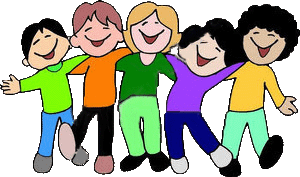 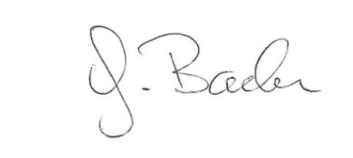 Prof. Mag. Gabriele BacherLeiterin der Tagesbetreuung am BG Seekirchen